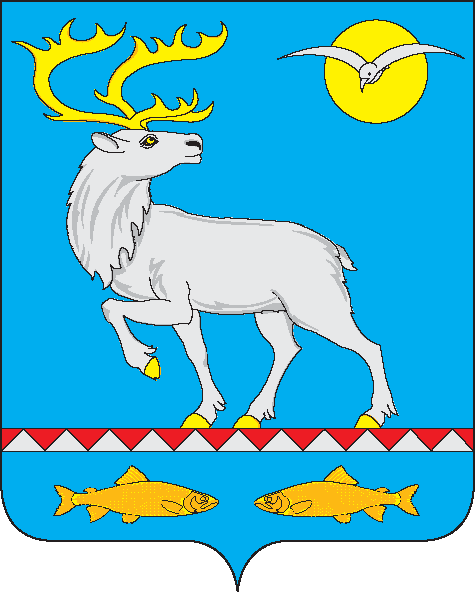 АДМИНИСТРАЦИЯГОРОДСКОГО ПОСЕЛЕНИЯ БЕРИНГОВСКИЙРАСПОРЯЖЕНИЕВ соответствии с частью 65.1 ст. 112  Федерального закона от 05 апреля 2013 года № 44-ФЗ «О контрольной системе в сфере закупок товаров, работ, услуг для обеспечения государственных и муниципальных нужд», 1. Допустить изменения существенных условий по муниципальному контракту от 06 июня 2022 года № 17 «Выполнение работ по капитальному ремонту кровли Административного здания № 3 по улице Мандрикова в посёлке Беринговский», в части изменения цены контракта.1.1. Изложить пункт 2.1 муниципального контракта в новой редакции: цена настоящего контракта составляет 1 828 125 (один миллион восемьсот двадцать восемь тысяч сто двадцать пять) рублей 35 копеек.1.2. Изложить приложение № 1 «Техническое задание и ведомость объемов работ» к муниципальному контракту от 06 июня 2022 года № 17 «Выполнение работ по капитальному ремонту кровли Административного здания № 3 по улице Мандрикова в посёлке Беринговский» в новой редакции (приложение «№1).  2. Администрации городского поселения Беринговский и Индивидуальный предприниматель Гайнутдинов Денис Валерьевич при заключении дополнительного соглашения руководствоваться распоряжением.3. Обнародовать настоящее распоряжение на официальном сайте Администрации городского поселения Беринговский.4. Контроль за исполнение настоящего распоряжения возложить на Винакову Надежду Викторовну – Заместителя Главы Администрации городского поселения Беринговский.5. Настоящее распоряжение вступает в силу с момента подписания.Глава Администрации                                                                                         С.А. Скрупский										Приложение № 1 							                                     к распоряжению                                                          Администрации городского поселения Беринговский							                       № 46-ра от 21.09.2022 г.ТЕХНИЧЕСКОЕ ЗАДАНИЕВыполнение работ по капитальному ремонту кровли Административного здания № 3                                      по улице Мандрикова в посёлке Беринговский1. Наименование выполняемых работ: выполнение работ по капитальному ремонту кровли Административного здания № 3 по улице Мандрикова в посёлке Беринговский. 2. Срок выполнения работ: с момента заключения Муниципального контракта по 30 сентября 2022 года.3. Объем выполняемых работ: приведен в Приложении № 1 к настоящему Техническому заданию «Ведомость объёмов работ».4. Цели использования результатов работ: снижение процента износа здания, а также поддержание и восстановление его исправности. 5. Общие требования к выполняемым работам. Все поставляемые материалы, конструкции и оборудование должны иметь соответствующие сертификаты, технические паспорта и другие документы, удостоверяющие их качество, соответствие их государственным стандартам и техническим условиям, обеспеченность их соответствующими сертификатами, техническими паспортами и другими документами, удостоверяющими их качество, в соответствии действующими нормами и регламентами.Работы должны выполняться с соблюдением нормативных документов по охране труда и безопасному ведению работ, охране окружающей природной среды и экологической безопасности в соответствии с проектной документацией.Подрядчик должен обеспечить выполнение на объектах мероприятий по охране труда и технике безопасности, пожарной безопасности, охране окружающей среды в соответствии с требованиями нормативных документов. Все строительные материалы и оборудование должны быть сертифицированы, экологически безопасны и соответствовать требованиям строительных, санитарных, противопожарных норм.При выполнении работ Подрядчик должен соблюдать требования следующих государственных стандартов, СНиП, санитарно-эпидемиологических, других норм и правил, правил производства работ, в том числе:		- Федеральный Закон от 29 декабря 2004г. №190-ФЗ «Градостроительный Кодекс Российской Федерации»;		- Федеральный закон от 23 ноября 2009г. №261-ФЗ «Об энергосбережении и о повышении энергетической эффективности и о внесении изменений в отдельные законодатель-ные акты Российской Федерации».		- СНиП 12-03-2001 – «Безопасность труда в строительстве. Часть 1. Общие требования»;		- СНиП 12-04-2002 – «Безопасность труда в строительстве. Часть 2. Строительное производство»;		- СНиП 82-01-95 – «Разработка и применение норм и нормативов расхода матери-альных ресурсов в строительстве. Основные положения»;		- СП 71.13330.2017 «СНиП 3.04.01-87 – Изоляционные и отделочные покрытия»;		- СНиП 12-01-2004 – «Организация строительства»;			- СП 118.13330.2012 «Общественные здания и сооружения»;- СНиП II-26-76 "Кровли";         - СНиП 23-02-2003 – «Тепловая защита зданий»;		- СП 73.13330 «СНиП 3.05.01-85 – «Внутренние санитарно-технические системы зданий»;		- СП 68.13330.2017 «СНиП 3.01.04-87 Приёмка в эксплуатацию законченных строительством объектов. Основные положения».		Вывоз строительного мусора, производится Подрядчиком в соответствии с требованиями СанПиН и других нормативных документов, по согласованию с Муниципальным заказчиком. Все погрузочные, разгрузочные работы производятся силами Подрядчика.Подрядчик гарантирует своевременное устранение неполадок, дефектов, недоделок, выявленных при приёмке работ и в период гарантийной эксплуатации объекта за свой счёт и в согласованные с Муниципальным заказчиком сроки, функционирование объекта, инженерных систем и оборудования при нормальной эксплуатации объекта в пределах гарантийного срока6. Порядок (последовательность, этапы) выполнения работ: согласовывается с Муниципальным заказчиком при исполнении контракта.Приложение № 1к Техническому заданиюВЕДОМОСТЬ ОБЪЕМОВ РАБОТНа выполнение работ по капитальному ремонту кровли Административного                                                                                               здания № 3 по улице Мандрикова в поселке Беринговскийот 21 сентября 2022 года№ 46-ра                  п. БеринговскийО принятии решения об изменении существенных условий по муниципальному контракту от 06 июня 2022 года № 17 «Выполнение работ по капитальному ремонту кровли Административного здания № 3 по улице Мандрикова в посёлке Беринговский», в части изменения цены контракта№ ппНаименованиеЕд. изм.Кол.1234Раздел 1. КрышаРаздел 1. КрышаРаздел 1. КрышаРаздел 1. КрышаРаздел 1. КрышаРаздел 1. КрышаРаздел 1. КрышаРаздел 1. Крыша1Разборка покрытий кровель: из рулонных материалов100 м21,22Разборка стяжек: цементно-песчаных100 м21,23Разборка деревянных элементов конструкций крыш: обрешетки из брусков с прозорами100 м20,0424Монтаж брусам30,425Устройство выравнивающих стяжек: цементно-песчаных толщиной 15 мм по карнизу100 м20,1686Раствор готовый кладочный, цементный, М100м30,2577Устройство выравнивающих стяжек: на каждый 1 мм изменения толщины добавлять или исключать к расценке 12-01-017-01100 м20,1688Раствор готовый кладочный, цементный, М100м30,6859Устройство выравнивающих стяжек: цементно-песчаных толщиной 15 мм100 м21,210Раствор готовый кладочный, цементный, М100м31,83611Устройство выравнивающих стяжек: на каждый 1 мм изменения толщины добавлять или исключать к расценке 12-01-017-01100 м21,212Раствор готовый кладочный, цементный, М100м32,44813Устройство плоских однослойных кровель из ПВХ мембран (со сваркой полотен) с укладкой разделительного слоя по утеплителю, несущее основание из: бетона100 м27,1414Геотекстильм2785,415Устройство примыканий из ПВХ мембран к стенам и парапетам: высотой до 600 мм без фартука100 м1,3516Геотекстильм268,217Устройство примыканий из ПВХ мембран к трубам по готовому основанию10 м21,218Герметик полиуретановый однокомпонентный тиксотропный водостойкий, устойчивый к УФ-излучению и агрессивным средамкг5,619Устройство мелких покрытий (брандмауэры, парапеты, свесы и т.п.) из листовой оцинкованной стали100 м20,920Смена мелких покрытий из листовой стали в кровлях из рулонных и штучных материалов: карнизных свесов100 м0,4221Сталь листовая оцинкованная толщиной листа: 0,7 ммт0,12322Погрузо-разгрузочные работы при автомобильных перевозках: Погрузка мусора строительного с погрузкой вручную1 т груза8,7623Перевозка грузов автомобилями-самосвалами грузоподъемностью 10 т работающих вне карьера на расстояние: I класс груза до 4 км1 т груза8,76